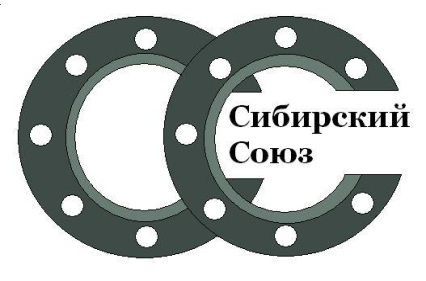                                      ПРАЙС-ЛИСТ  (ФЕВРАЛЬ 2020)                                     ПРАЙС-ЛИСТ  (ФЕВРАЛЬ 2020)                                     ПРАЙС-ЛИСТ  (ФЕВРАЛЬ 2020)                                     ПРАЙС-ЛИСТ  (ФЕВРАЛЬ 2020)                                     ПРАЙС-ЛИСТ  (ФЕВРАЛЬ 2020)                                     ПРАЙС-ЛИСТ  (ФЕВРАЛЬ 2020)                                     ПРАЙС-ЛИСТ  (ФЕВРАЛЬ 2020)ФЛАНЕЦ СТАЛЬНОЙ ПЛОСКИЙ, ст. 20ФЛАНЕЦ СТАЛЬНОЙ ПЛОСКИЙ, ст. 20ФЛАНЕЦ СТАЛЬНОЙ ПЛОСКИЙ, ст. 20ФЛАНЕЦ СТАЛЬНОЙ ПЛОСКИЙ, ст. 20ФЛАНЕЦ СТАЛЬНОЙ ПЛОСКИЙ, ст. 20ФЛАНЕЦ СТАЛЬНОЙ ПЛОСКИЙ, ст. 20ФЛАНЕЦ СТАЛЬНОЙ ПЛОСКИЙ, ст. 20ФЛАНЕЦ СТАЛЬНОЙ ПЛОСКИЙ, ст. 20ФЛАНЕЦ СТАЛЬНОЙ ПЛОСКИЙ, ст. 20ДуРуЦенаДуРуЦенаЦенаРуЦенаДу15Ру10105,0Ду15Ру16140,0Ду15Ру25по запр.Ду20Ру10140,0Ду20Ру16175,0Ду20Ру25по запр.Ду25Ру10185,0Ду25Ру16220,0Ду25Ру25по запр.Ду32Ру10230,0Ду32Ру16275,0Ду32Ру25по запр.Ду40Ру10295,0Ду40Ру16335,0Ду40Ру25по запр.Ду50Ру10335,0Ду50Ру16375,0Ду50Ру25410,0Ду65Ру10435,0Ду65Ру16495,0Ду65Ру25520,0Ду80Ру10455,0Ду80Ру16565,0Ду80Ру25640,0Ду100Ру10640,0Ду100Ру16830,0Ду100Ру251120,0Ду125Ру10950,0Ду125Ру161100,0Ду125Ру251425,0Ду150Ру101130,0Ду150Ру161450,0Ду150Ру251900,0Ду200Ру101680,0Ду200Ру162075,0Ду200Ру25по запр.Ду250Ру102550,0Ду250Ру163200,0Ду250Ру25по запр.Ду300Ру102900,0Ду300Ру163700,0Ду300Ру25по запр.ФЛАНЕЦ СТАЛЬНОЙ ВОРОТНИКОВЫЙ, ст. 20ФЛАНЕЦ СТАЛЬНОЙ ВОРОТНИКОВЫЙ, ст. 20ФЛАНЕЦ СТАЛЬНОЙ ВОРОТНИКОВЫЙ, ст. 20ПЕРЕХОД СТАЛЬНОЙ ст.20ПЕРЕХОД СТАЛЬНОЙ ст.20ПЕРЕХОД СТАЛЬНОЙ ст.20ПЕРЕХОД СТАЛЬНОЙ ст.20ОТВОД КРУТОИЗОГНУТЫЙ ст.20ОТВОД КРУТОИЗОГНУТЫЙ ст.20ДуРуЦенаДуЦенаДуЦенаДуЦена15Ру16по запр.32х2532,0133х76330,01520,020Ру16по запр.38х2536,0133х89295,02024,025Ру16по запр.38х3236,0133х108295,02534,032Ру16по запр.45х3844,0133х114305,03248,045Ру16по запр.45х2544,0159х76325,04565,050Ру16615,045х3244,0159х89425,05785,065Ру16765,057х3252,0159х108435,076175,080Ру161035,057х3852,0159х133435,089285,0100Ру161230,057х4552,0219х108686,0108455,0125Ру161800,076х3890,0219х114745,0114476,0150Ру162200,076х45100,0219х133910,0133785,0200Ру163030,076х5790,0219х1591020,01591200,0250Ру164635,089х57120,0273х1591800,02192580,0300Ру165730,089х76120,0273х2191835,02735400,0350Ру16по запр.89х45120,0325х2192990,03258400,0400Ру16по запр.108х57190,0325х2733325,0377по запр.500Ру16по запр.108х89190,0426х3777800,0426по запр.600Ру16по запр.133х57242,0426х3257965,0530по запр.